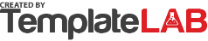 BUSINESS LEDGERBUSINESS LEDGERBUSINESS LEDGERBUSINESS LEDGERSEPTEMBER 2024SEPTEMBER 2024SEPTEMBER 2024COMPANY NAMECOMPANY NAMECOMPANY NAME$25,000.00$25,000.00245 West Lane Avenue, 31654 Chicago245 West Lane Avenue, 31654 Chicago245 West Lane Avenue, 31654 ChicagoStarting BalanceStarting Balance(555) 124-5588-2512(555) 124-5588-2512(555) 124-5588-2512www.companyname@website.comwww.companyname@website.comwww.companyname@website.comBusinessTrucking businessTrucking businessBusiness OwnerJohn DoeJohn DoeJohn DoeBankUniversal BankUniversal BankAccount Number1000-25214000000-254451000-25214000000-254451000-25214000000-25445DateBusiness PartItem DescriptionItem DescriptionItem DescriptionInOut9/1/2024Over-the-RoadMiami - 240 milesMiami - 240 milesMiami - 240 miles$3,520.009/5/2024Fuel and tolls120 Gallons and 65$ Tolls120 Gallons and 65$ Tolls120 Gallons and 65$ Tolls$550.009/11/2024Regional RoutesMidwest - 600 milesMidwest - 600 milesMidwest - 600 miles$6,500.009/12/2024MaintenanceClutch repairClutch repairClutch repair$504.009/13/2024Local RoutesBoston pickup and deliveryBoston pickup and deliveryBoston pickup and delivery$850.009/15/2024Fuel and tolls100 Gallons and 25$ Tolls100 Gallons and 25$ Tolls100 Gallons and 25$ Tolls$480.009/17/2024PermitsLicense renewalLicense renewalLicense renewal$482.00TOTAL:TOTAL:TOTAL:TOTAL:TOTAL:$10,870.00$2,016.00QUESTIONS?
Contact Becca at beccaknows@companyname.comQUESTIONS?
Contact Becca at beccaknows@companyname.comQUESTIONS?
Contact Becca at beccaknows@companyname.comCurrent Balance:Current Balance:$33,854.00$33,854.00QUESTIONS?
Contact Becca at beccaknows@companyname.comQUESTIONS?
Contact Becca at beccaknows@companyname.comQUESTIONS?
Contact Becca at beccaknows@companyname.comCurrent Balance:Current Balance:$33,854.00$33,854.00© TemplateLab.com© TemplateLab.com© TemplateLab.com